Меры антикоррупционного законодательства при приеме на работу бывших госслужащих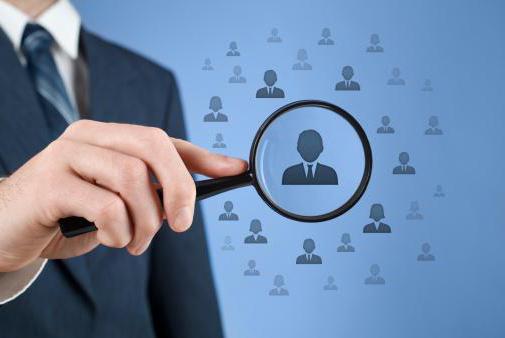 Немаловажным способом реализации мер по противодействию коррупции является закрепление на законодательном уровне обязанности работодателя направлять уведомление по последнему месту работы, в случае заключения трудового договора (договора на выполнение работ) с бывшим государственным (муниципальным) служащим (пункт 4 статьи 12 Федерального закона от 25.12.2008 № 273-ФЗ «О противодействии коррупции»).Неисполнение данной обязанности влечет привлечение к административной ответственности в виде административного штрафа, размер которого для юридических лиц может достигать 500 тысяч рублей, и является основанием для увольнения сотрудника.Главное управление региональной безопасности Московской области настоятельно рекомендует придерживаться данной нормы закона, во избежание неприятных последствий и для руководства компаний и для бывших служащих.Так, прокуратурой городского округа Электросталь было внесено представление в отношении директора коммерческой организации, который принял на работу сотрудника, ранее занимавшего должность государственного служащего. Соответствующие сведения о заключении трудового договора с указанным сотрудником на предыдущее место его службы направлены не были в установленный законом срок. Представление рассмотрено и удовлетворено, бывший государственный служащий уволен из коммерческой организации.